Амгинский центр творческого развития им. О.П. Ивановой – СидоркевичНациональное шитьё  (Кыбытыктаах тигии)Педагог дополнительного образования  Борохина С.Ю.2020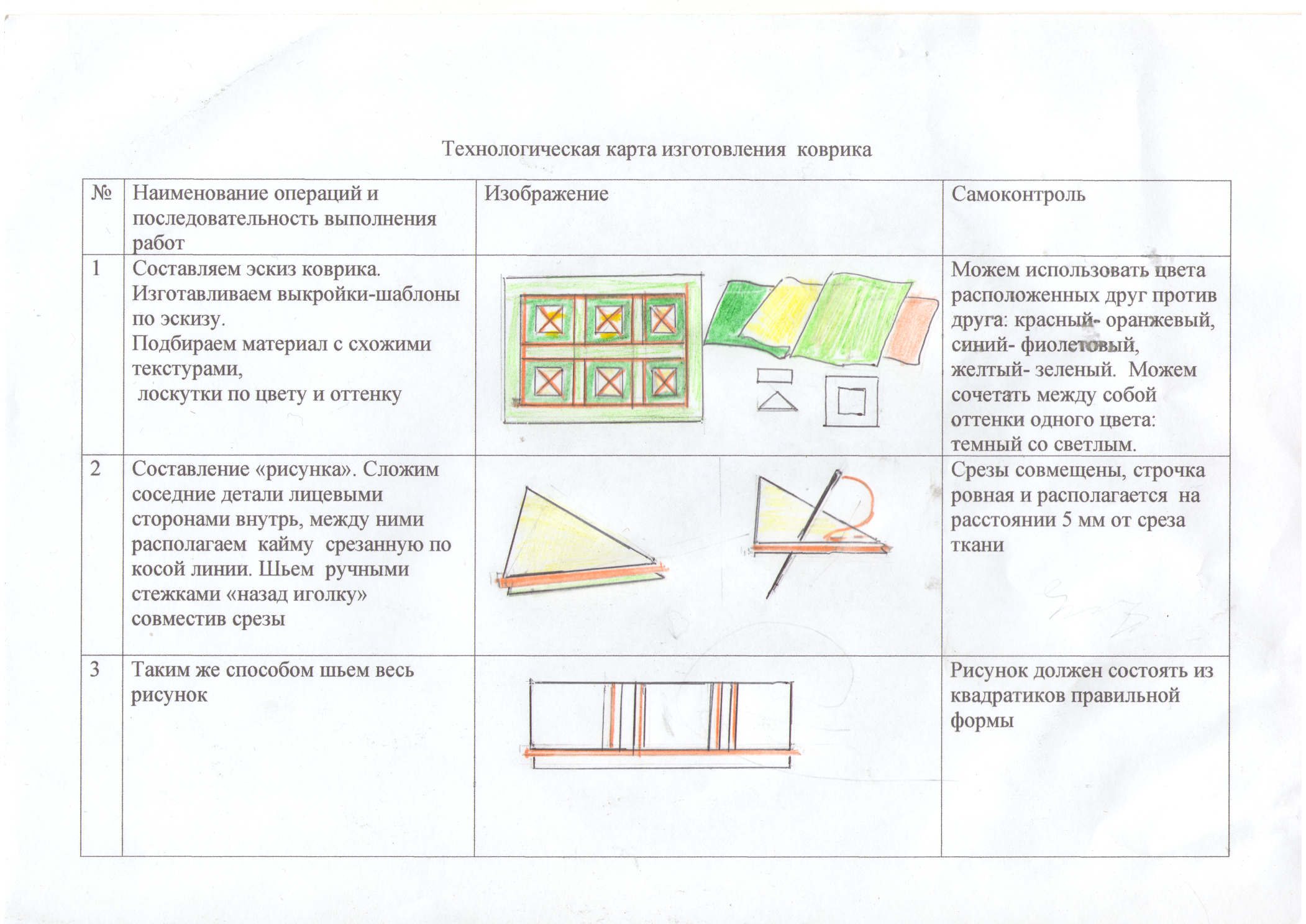 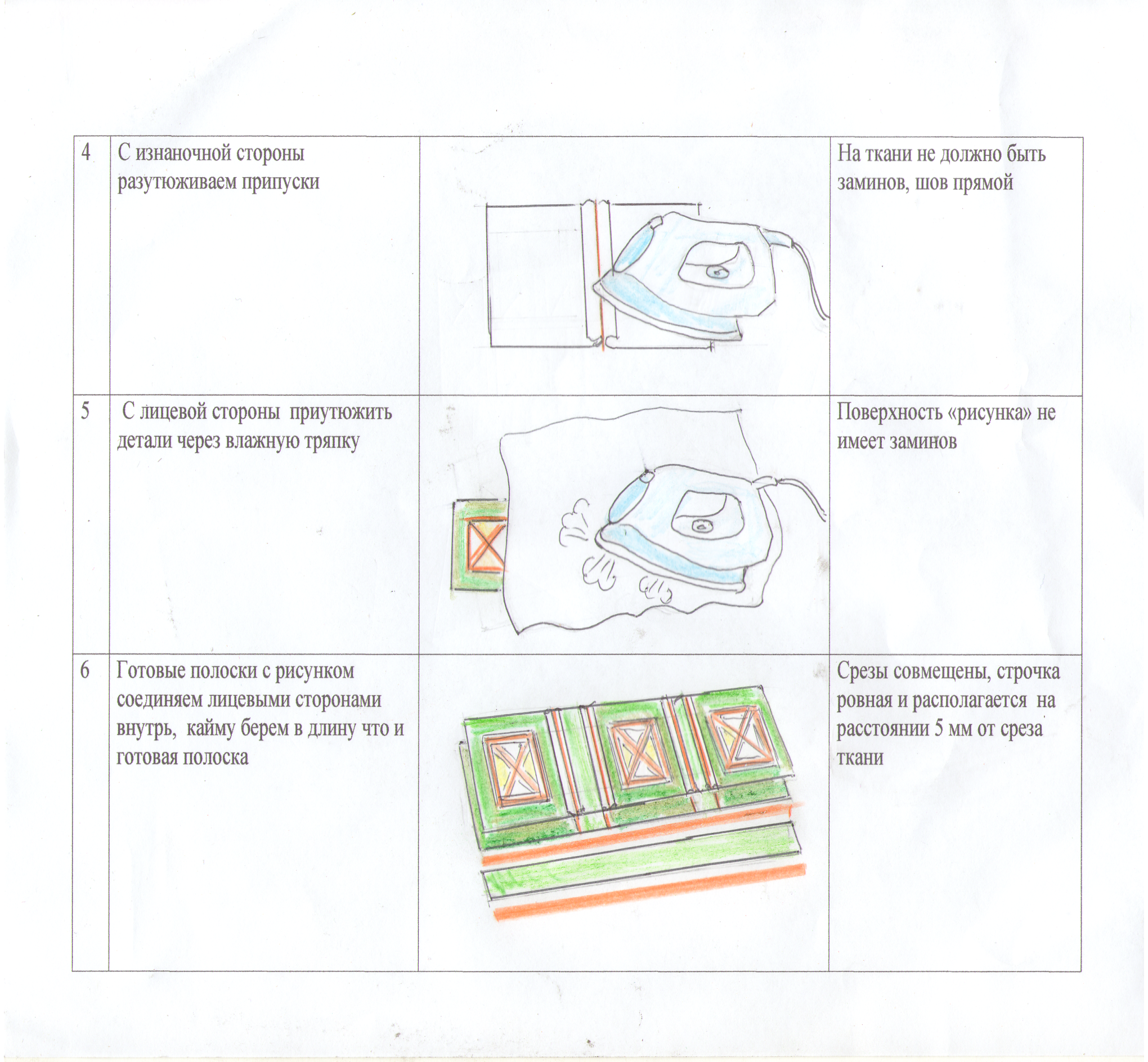 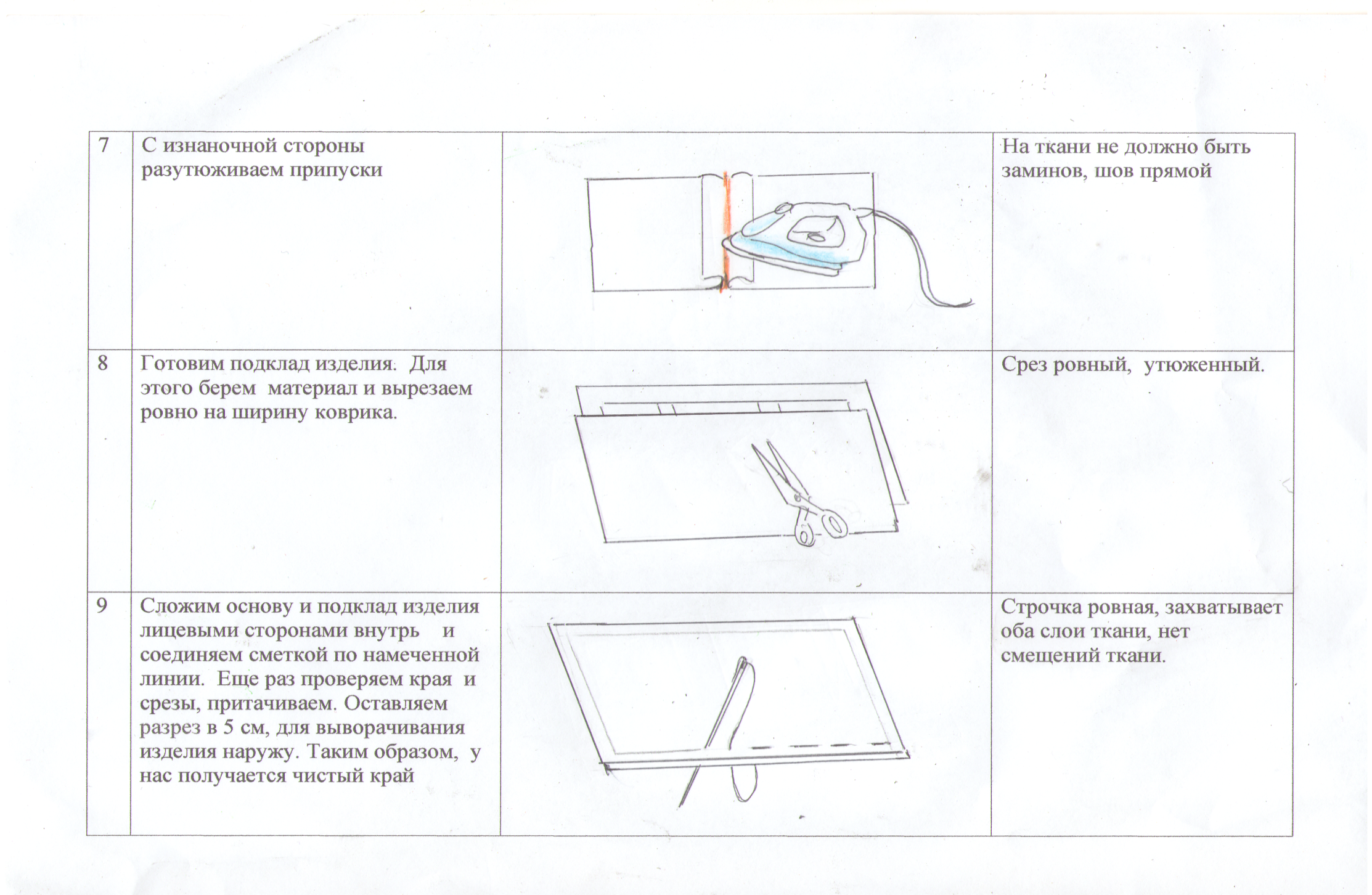 